VSTUPNÍ ČÁSTNázev moduluOrientace v technické dokumentaci – PlynárenstvíKód modulu36-m-3/AJ80Typ vzděláváníOdborné vzděláváníTyp moduluvazba na profesní kvalifikaci NSKVyužitelnost vzdělávacího moduluKategorie dosaženého vzděláníH (EQF úroveň 3)Skupiny oborů36 - Stavebnictví, geodézie a kartografieKomplexní úlohaTechnická dokumentace v plynárenstvíProfesní kvalifikaceMontér vnitřního rozvodu plynu a zařízení
(kód: 36-005-H)
Platnost standardu od11. 04. 2017Obory vzdělání - poznámky36-52-H/01 InstalatérDélka modulu (počet hodin)36Poznámka k délce moduluPlatnost modulu od30. 04. 2020Platnost modulu doVstupní předpokladyAbsolvování kvalifikačního modulu Bezpečnost a ochrana zdraví při práci - PlynárenstvíJÁDRO MODULUCharakteristika moduluTento kvalifikační modul připravuje žáka na studium a prováděné práce při získávání dalších kvalifikačních modulů z profesní kvalifikace 36-005-H Montér vnitřního rozvodu plynu a zařízení. Žáci se seznámí s technickou dokumentací a normami vnitřního rozvodu plynu a zařízení, zakreslováním vedení rozvodů a zhotovováním výpisu materiálu.Očekávané výsledky učeníOčekávané výsledky učení vycházejí z kompetencí definovaných v profesní kvalifikaci Montér vnitřního rozvodu plynu a zařízení (kód 36-005-H):Žák:Čte zadané výkresyOrientuje se v technických normách a technických pravidlech GAS, zejména v TPG 704 01 – Odběrná plynová zařízení a spotřebiče na plynná paliva v budováchKreslí vedení rozvodů plynu a umístění spotřebičů podle zadáníZhotovuje výpis materiálu ze zadané výkresové dokumentaceKompetence ve vazbě na NSK36-005-H Montér vnitřního rozvodu plynu a zařízení:Orientace v technické dokumentaci a normách vnitřního rozvodu plynu a zařízeníObsah vzdělávání (rozpis učiva)1. Čtení zadaných výkresůPlynové rozvody a zařízeníStavební výkresSituaceInstalační výkresGrafické značky a zjednodušená zobrazeníTechnická zpráva2. Orientace v systému technických norem a technických pravidel GAS3. Orientace v TPG 704 01Orientace ve struktuře technického pravidlaVyhledávání a využívání získaných informací4. Zakreslování vedení rozvodů plynu a umístění spotřebičůGrafické značky potrubí, armatur a příslušenství potrubních rozvodůZjednodušená zobrazení zařizovacích předmětůVnitřní plynovod (půdorys)Vnitřní plynovod (axonometrické zobrazení)5. Zhotovení výpisu materiálu ze zadané výkresové dokumentaceUčební činnosti žáků a strategie výukyVe výuce se doporučuje kombinovat níže uvedené metody výuky :VyprávěníVýkladPráce s textemNázorně – demonstrační metodyDovednostně – praktické metodyKomplexní metodyUčební činnosti žáků :Žáci v rámci teoretické výuky :Pracují s výkresy plynových rozvodů a zařízeníPracují se stavebními výkresy , instalačními výkresy a výkresy situaceUčí se grafické značky a zjednodušená vyobrazeníPracují s technickou zprávouPracují s technickými normami a technickými pravidly GASUčí se číst a vyhledávat informace v TPG 704 01 – Odběrná plynová zařízení a spotřebiče na plynná paliva v budováchZakreslují grafické značky potrubí, armatur a příslušenství potrubních rozvodůZakreslují zjednodušená zobrazení zařizovacích předmětůZakreslují půdorys a axonometrii rozvodu vnitřního plynovodu dle zadáníZhotovují výpis materiálu dle zadané výkresové dokumentaceZařazení do učebního plánu, ročníkVýuka probíhá v předmětech Plynárenství a Odborný výcvik. Doporučuje se vyučovat ve druhém ročníku.VÝSTUPNÍ ČÁSTZpůsob ověřování dosažených výsledkůPrůběžně kladené otázkyZhotovení výkresu vnitřního plynovoduZhotovení výpisu materiáluSamostatná práce žáka – vypracování odpovědí v testu s využitím povolených zdrojů informací – textů (technická pravidla apod.).Ověřování probíhá ústně a písemně v rámci teoretické výuky v předmětu Plynárenství a Odborný výcvik. Hodnoceno je využívání odborné terminologie, odborná správnost odpovědí, odborná správnost zhotovených výkresů a výpisu materiálu a schopnost aplikace poznatků v praxi.Kritéria hodnoceníKritéria hodnocení vycházejí z hodnotícího standardu Profesní kvalifikace Montér vnitřního rozvodu plynu a zařízení (36-005-H)Kritéria hodnocení využitelná pro hodnocení v rámci výuky:Orientace v zadaných výkresech (plynové rozvody a zařízení, stavební výkres, technická zpráva, situace, instalační výkres)Orientace v technickém pravidlu GAS TPG 704 01 – Odběrná plynová zařízení a spotřebiče na plynná paliva v budováchZnalost způsobů zakreslení vedení rozvodů plynu a umístění spotřebičů podle zadáníOrientace v druzích a způsobech provádění revizí plynových zařízeníZnalost způsobu zhotovení výpisu materiálu ze zadané výkresové dokumentaceÚspěšné absolvování modulu je podmíněno tím, že žák musí splnit všechna kritéria. Splnění jednotlivých  kritérií je možno průběžně zaznamenávat.Doporučená literaturaČSN 01 3450 – Technické výkresy – Instalace – Zdravotně technické a plynovodní instalace (v aktuálním znění)TPG  704 01 – Odběrná plynová zařízení a spotřebiče na plynná paliva v budováchInformační servis GAS – Plynovody a spotřebiče plynu v budovách (TPG 704 01 s vazbou na související předpisy pro praxi). Ing. Jan Dvořák, Ing. Zdeněk Přibyla . ISBN 978-80-7328-213-4www.tzb-info.czČasopis : Český instalatérČasopis : Topenářství – instalaceSeznam doporučené studijní literatury a zdrojů je sestaven z pohledu studujících žáků a dostupnosti a aktuálnosti zdrojů pro ně. Pro orientaci v aktuálních změnách a vývoji v oboru je doporučeno sledovat průběžně internetové stránky www.tzb-info.cz.PoznámkyZpůsob vyplňování testu s podporou povoleného textu (zdrojů) je podobný jako při zkouškách TI ČR pro získání osvědčení k provádění činností na plynových zařízeních.Obsahové upřesněníOV NSK - Odborné vzdělávání ve vztahu k NSKMateriál vznikl v rámci projektu Modernizace odborného vzdělávání (MOV), který byl spolufinancován z Evropských strukturálních a investičních fondů a jehož realizaci zajišťoval Národní pedagogický institut České republiky. Autorem materiálu a všech jeho částí, není-li uvedeno jinak, je Norbert Ryska. Creative Commons CC BY SA 4.0 – Uveďte původ – Zachovejte licenci 4.0 Mezinárodní.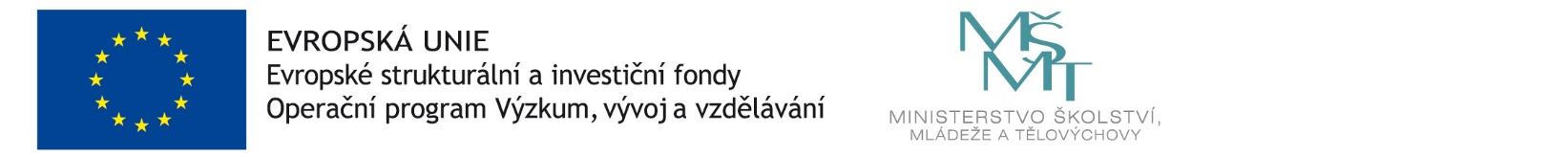 